
2024-2025School year Calendar* August 24		OPEN HOUSE / REGISTRATIONSeptember 7		Week 1September 14 	Week 2September 21 	Week 3September 28	 	Week 4October 5		Week 5October 12 		Week 6October 19		Week 7October 26		Week 8November 2 		Week 9November 9	 	Week 10November 16 	Week 11November 23 	NO SCHOOL/THANKSGIVING HOLIDAYS November 30	NO SCHOOL 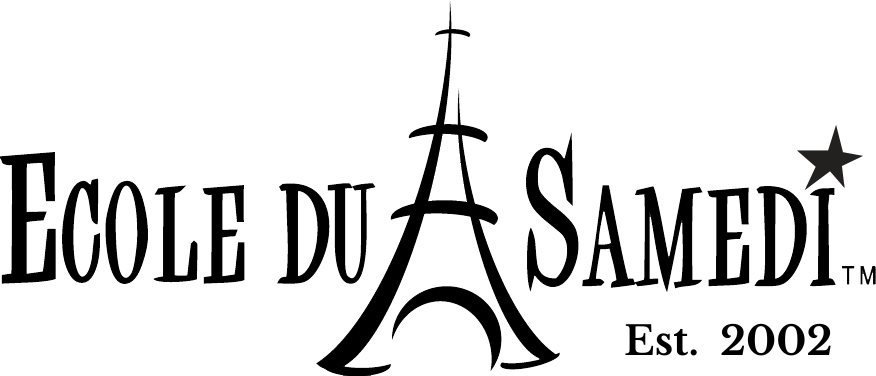 December 7		week 12 December 14		Week 13December 21 	NO SCHOOL/WINTER HOLIDAYS December 28 	NO SCHOOL/WINTER HOLIDAYS January 4 		Week 14January 11 		Week 15January 18 		Week 16January 25 		Week 17February 1 		Week 18February 8		Week 19February 15		NO SCHOOLFebruary 22		Week 20March 1		Week 21March 8 		Week 22March 15 		Week 23March 22		Week 24
March 29 		NO SCHOOL/SPRING BREAK April 5 		NO SCHOOL/SPRING BREAKApril 12 		Week 25
April 19 		Week 26April 26		Week 27May 3	 		Week 28May 10 		Week 29May 17		Week 30
* Calendar may be subject to some modifications.